НОУ дополнительного профессионального образования«Экспертно-методический центр»Научно-издательский центр «Articulus-инфо»Положение о Молодёжной всероссийской научно-практической конференции с международным участием «ИДЕИ И ПРОЕКТЫ МОЛОДЁЖИ РОССИИ»(с изданием сборника материалов)1. Общие положения1.1. Настоящее Положение определяет порядок организации, условия проведения и участия в Молодёжной всероссийской (с международным участием) научно-практической конференции «Идеи и проекты молодёжи России» (далее – Конференция).1.2. Конференция проводится в целях создания постоянно действующего механизма и условий для выявления, поощрения и поддержки талантливой молодежи, занятой научно-техническим и научно-исследовательским творчеством; организации интеллектуального общения учащейся молодежи и взаимообмена информацией в сфере профессиональных интересов, других областях. 1.3. Организаторы Конференции – ФГБОУ ВПО Чувашский государственный университет имени И.Н. Ульянова (Центр дополнительного образования), Негосударственное образовательное учреждение дополнительного профессионального образования «Экспертно-методический центр», официально зарегистрированное в Министерстве Юстиции России - некоммерческое образовательное учреждение повышения квалификации (Свидетельство о государственной регистрации некоммерческой организации № 1122100000582 выдано Министерством Юстиции Российской Федерации; Лицензия на образовательную деятельность серии 21Л01 №0000094 и 21Л01 №000286), и научно - методический журнал «Наука и образование: новое время» (Свидетельство о регистрации средства массовой информации Эл №ФС77-56964 Роскомнадзора; ISSN 2312-4431, выданный Международным центром ISSN – г. Париж).1.4. Молодёжная всероссийская (с международным участием) научно-практическая конференция «Идеи и проекты молодёжи России» – официальное мероприятие: - учредители и организаторы данного мероприятия – официальные учреждения, имеющие лицензию и аккредитацию Федеральной службы по надзору в сфере образования и науки (ЧГУ), лицензию Министерства образования и молодёжной политики Чувашской Республики (ЭМЦ); научно - методический журнал «Наука и образование: новое время» - Свидетельство Роском-надзора, ISSN.- материалы конференции проходят редакционно-издательскую обработку;- по материалам конференции издаётся сборник материалов Молодёжной всероссийской (с международным участием) научно-практической конференции с указанием выходных данных; - присваиваются индексы ББК, УДК, авторский знак и ISBN – Международный стандартный номер книги (International Standard Book Number); осуществляется рассылка обязательных экземпляров в соответствии с законом РФ «Об обязательном экземпляре документов» в Книжную палату России, ведущие библиотеки страны и т.д.);- материалы конференции размещается в системе Российского индекса научного цитирования (РИНЦ) Научной электронной библиотеки (г. Москва), с которой наш Центр заключил договор (договор 815-08/201 ЗК - Главный редактор электронных сборников – доктор педнаук, профессор, академик МАНПО. 1.5. На Конференцию принимаются как сами исследовательские работы, проекты, программы, идеи (описание идеи) и т.п., так и тезисы докладов (краткое описание исследовательских работ, проектов, идей и пр.).2. Организационная структура Конференции2.1. Для организации и проведения Конференции создается Оргкомитет, в состав которого входят сотрудники Экспертно-методического центра, научно - методического е-журнала «Наука и образование: новое время», представители научного сообщества.2.2. С целью проведения экспертизы и оценки поступивших работ создается Экспертный совет, который формируется из представителей научно-педагогической общественности и методических служб.3. Участники Конференции3.1. Участниками Конференции могут быть студенты учреждений среднего профессионального образования, российских и зарубежных высших учебных заведений, магистры, молодые учёные, молодые специалисты (до 30 лет включительно). 3.2. На Конференцию могут быть представлены как индивидуально выполненные работы, так и работы, выполненные авторским коллективом с количеством участников не более 3-ёх человек (см. пункт 6.2. данного Положения).4. Порядок проведения Конференции и участия в ней4.1. Формат проведения Конференции – заочный, т.е. автор не выступает с докладом, но присылает материалы с учетом их последующей публикации в официальном сборнике материалов Конференции (см.п.1.4.). 4.2. ВСЕ материалы конференции размещаются в обязательном порядке:1 - в печатном сборнике материалов конференции;2 - на сайте emc21.ru (в разделе «Конференции») – электронный вариант сборника материалов конференции; электронный вариант сборника итогов конференции является полноценным аналогом печатного, с присвоением УДК, ББК, авторского знака, а также международного книжного знака ISBN. Факт участия в конференции (если Вы не заказали печатный сборник) подтверждается электронным сертификатом (бесплатно), в котором указываются выходные сведения о сборнике. Также можете заказать печатный вариант сертификата.3 - на сайте http://elibrary.ru, что подразумевает их индексацию в наукометрической базе (РИНЦ). Это позволит отследить цитируемость Вашей статьи в научных изданиях. Для отслеживания цитируемости Вашей работы в научных изданиях Вам необходимо зарегистрироваться на сайте elibrary.ruВНИМАНИЕ! Конференция с изданием сборника статей не подразумевает обязательную рассылку книг авторам. Если Вам необходим печатный сборник, то достаточно указать данную информацию в Заявке. При заказе печатного сборника Вам будет бесплатно выслан печатный Сертификат, подтверждающий участие в конференции и публикацию статьи в сборнике трудов (с выходными данными сборника).4.3. Сроки проведения: с 07.09.2016 г. по 31.10.2016 г. Последний день приема заявок – 31.10.2016 г.Рассылка электронного Сертификата, подтверждающего участие в конференции и публикацию статьи в сборнике трудов (с выходными данными сборника) - ежедневно с 12.09 по 26. 10.2016 г.Рассылка сборника и печатного сертификата – с 10 декабря 2016 г.4.3. На Конференцию ПРИНИМАЮТСЯ- исследовательские работы, - проекты,  - идеи (описание идеи),- программы,- тезисы докладов (краткое описание исследовательских работ, проектов, программ, идей и пр.).4.4. СЕКЦИИ КОНФЕРЕНЦИИ:1. Научное исследование2. Научно-практическое исследование3. Творческие проекты 4. Исследовательские проекты5. Практико-ориентированные проекты 6. Междисциплинарные проекты 7. Социальные проекты8. Научно-техническое творчество. Изобретения.9. Техническое творчество. Изобретения.10.Программы11.Интеллект-идея4.5. Для участия в Конференции необходимо прислать в Оргкомитет в электронном виде по электронной почте с пометкой «Идеи и проекты молодёжи России» заявку (см. Приложение) и работу объемом не менее 3 страниц. Заявку и работу следует оформить в отдельных файлах. 4.6. Каждый участник Конференции в обязательном порядке получает сборник материалов Конференции с полными текстами всех представленных работ и сертификат участника, руководитель – по согласованию может получить благодарственное письмо. Сборник будет выслан авторам заказным письмом по адресу, указанному в заявке, в течение 2 месяцев с момента окончания приема заявок.5. Требования к оформлению работы5.1. Представляемые на Конференцию ИССЛЕДОВАТЕЛЬСКИЕ РАБОТЫ, ПРОЕКТЫ, ПРОГРАММЫ (могут быть написаны в произвольной форме (в рамках авторской идеи), однако должны содержать:- ключевые слова (слова, выражающие главную идею текста; 4-8 слов);- анализ проблемы;- постановку цели;- выбор средств ее достижения;- описание поэтапного достижения поставленной цели;- оценку полученных или предполагаемых результатов и выводов.Представляемые на Конференцию ТЕЗИСЫ могут быть написаны в произвольной форме, однако должны содержать:- ключевые слова (слова, выражающие главную идею текста; 4-8 слов);- введение; - цель;- методы исследования или проектной деятельности или реализации программы; - результаты (полученные или предполагаемые);- выводы.5.2. Работы должны быть выполнены в редакторе Microsoft Word: ориентация листа – книжная, формат А4, поля по  по периметру страницы, шрифт Times New Roman, размер шрифта для всей статьи, кроме таблиц – 14 пт, размер шрифта для таблиц – 12 пт, междустрочный интервал – полуторный, выравнивание по ширине страницы, абзацный отступ –  (без использования клавиш «Tab» или «Пробел»). Страницы НЕ нумеруются. Использование в тексте разрывов страниц НЕ допускается.5.3. Таблицы и схемы должны представлять собой обобщенные материалы исследований. Рисунки должны быть четкими и легко воспроизводимыми. Названия и номера рисунков должны быть указаны под рисунками, названия и номера таблиц – над таблицами. Таблицы, схемы, рисунки и формулы не должны выходить за пределы указанных полей.5.4. Список литературы обязателен. Оформляется в соответствии с ГОСТ Р 7.0.5-2008 в алфавитном порядке. Оформлять ссылки на соответствующий источник списка литературы следует в тексте в квадратных скобках (например: [1, с. 233]). Использование автоматических постраничных ссылок НЕ допускается. 5.5. Образец оформления текста статьи.АВТОМАТИЧЕСКОЕ УПРАВЛЕНИЕ ИНТЕЛЛЕКТУАЛЬНЫМ ЗДАНИЕМНА ОСНОВЕ ДАТЧИКОВИванов Иван Иванович, 3 курс, ГАОУ СПО РБ «Бирский технический колледж», г.Бирск Руководитель-Титова И.Т., к.п.н.Ключевые слова: фазовые характеристики; цепь.Текст статьи. Текст статьи. Текст статьи. Текст статьи. Текст статьи. «Цитата» [1, с. 35]. Текст статьи. Текст статьи. Текст статьи. Текст статьи.Список литературыОргкомитет оставляет за собой право не опубликовывать работы,не соответствующие требованиям п. 5. настоящего положенияМы будем Вам признательны, если в тексте будут отсутствоватьдвойные пробелы, знаки разрыва строки, автоматические переносы,разреженный или уплотненный межбуквенный интервал!!!6. Стоимость участия в ЧтенияхВнимание! Действует система скидок:Авторы, уже публиковавшиеся в наших изданиях, получают постоянную скидку, размер которой определятся количеством публикаций:
от 1 до 5 публикаций – 5%
от 5 и более публикаций – 10%.Публикация статьи объемом от 10 страниц – 5%
20 страниц и более – 10 %6.4. Реквизиты для оплаты предоставляются участникам после одобрения и принятия проекта.Убедитесь, что Ваше письмо получено!Подтверждение придет Вам на e-mail, с которого осуществляласьотсылка материалов. Если Вы не получили подтверждение о полученииписьма в течение трех рабочих дней, повторите отправку.6.5. После оплаты организационного взноса необходимо уведомить Оргкомитет об оплате, выслав отсканированную квитанцию об оплате по факсу или на e-mail.7. ПОВЫШЕНИЕ КВАЛИФИКАЦИИ, профессиональная переподготовка, участие в обучающих семинарах В рамках деятельности Центра дополнительного образования ФГБОУ ВПО «Чувашский государственный университет имени И.Н. Ульянова» участники Конференции и другие заинтересованные лица имеют возможность пройти повышение квалификации, профессиональную переподготовку по следующим направлениям: Государственное и муниципальное управление, Дизайн, землеустройство и кадастр недвижимости, Иностранные языки, Информационные технологии, Искусство, Медицина, Психология, Педагогика, Русский язык и литература, Экология и география, Туризм и экскурсионное дело, Энергетика и электротехника, Экономика, Юриспруденция.Контакты с Центром дополнительного образования ЧГУ: Телефон:  (8352) 58-45-74, 45-20-67 (3801)Факс: (8352) 58-45-74E-mail: cdo_chuvsu@bk.ruАдрес Центра дополнительного образования:428015, Россия, Чувашская республика, город Чебоксары, Московский проспект, д. 15, ЧГУ им. И.Н. Ульянова, корпус Г, ауд. К-204. 8. Контактные данные Оргкомитета конференцииАдрес: 428018, г. Чебоксары, ул. Афанасьева, д. 8, офис 311 (приёмная директора), Экспертно-методический центрТел./факс: 8(8352)- 58-31-27E-mail: articulus-info@mail.ru Skype: articulus-info.ru www.emc21.ruКонтактные лица – Светлана Романовна, Татьяна Геннадьевна.Убедитесь, что Ваше письмо получено! Если Вы не получили подтверждение о полученииписьма в течение трех рабочих дней, просим Вас повторить отправку,а также проверить папку «СПАМ»Письмо с одобрением публикации статьи и реквизитами для оплаты придет Вам на электронный адрес, указанный в заявкеЗаявка на участие в Молодёжной всероссийской (с международным участием) научно-практической конференции «Идеи и проекты молодёжи России» 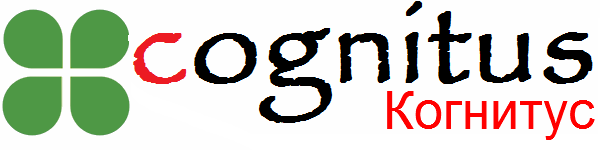 Международные и Всероссийские научно-практические конференцииРИНЦwww.emc21.ruE-mail: articulus-info@mail.ruСтоимость публикации 1 страницы статьи- без заказа печатного сборника- с заказом печатного сборника190 руб.170 руб. Стоимость печатного авторского сертификата о публикацииСтоимость электронного авторского сертификата о публикацииБЕСПЛАТНОБЕСПЛАТНОСтоимость дополнительного печатного авторского сертификата о публикации для соавторов (при наличии соавторов)70 руб.Стоимость электронного сборника (см.п.4.2.)БЕСПЛАТНОСтоимость печатного сборника150  руб.Стоимость дополнительного сборника250 руб.Пересылка сборника и печатного сертификатаПересылка печатного сертификата (без сборника)По России – 150 руб.По России – 90 руб.По странам СНГ – 600-800 руб.Стоимость дополнительных документов смотрите в ЗАЯВКЕУказана в заявкеФ.И.О. автора/соавторов (полностью)Место учёбы/работы (название учреждения полностью, например: 5 курс, ФГБОУ ВПО «Чувашский государственный педагогический университет им. И.Я. Яковлева», г. Чебоксары) ДолжностьУченая степень, звание (если есть)Название статьи Направление (номер и название)ФИО, должность руководителя (если есть) Контактный телефон (по которому можно дозвониться)E-mail *Убедительно просим Вас указывать тот электронный адрес, с которого Вы направляете на рассмотрение заявку и работуСведения о научном руководителе (если есть); е-mail-«Я НЕ заказываю печатный сборник, но прошу разместить мою статью в печатном сборнике и бесплатно отправить электронный сертификат  на e-mail»(Убрать лишнее)Да / Нет-«Я заказываю печатный сборник»-«Прошу бесплатно отправить печатный сертификат»(Убрать лишнее)Да / НетЕсли «Да», укажите количество сборников«Я заказываю печатный сборник и электронный сертификат»(Убрать лишнее)Да / Нет«Я не заказал (а) печатный сборник, но заказываю печатный сертификат»Сертификат – бесплатно, пересылка сертификата – 90 руб.(Убрать лишнее)Да / НетПочтовый адрес, на который следует выслать сборник или наградные материалы (с указанием индекса), Ф.И.О. получателя*Если Вы указываете адрес учреждения, необходимо указать НАЗВАНИЕ УЧРЕЖДЕНИЯзаполняете этот раздел, если заказываете печатный сборник и / или печатный сертификат) Количество дополнительных экземпляров сборникаДля соавторов. Количество дополнительных экземпляров сертификатов участия в Молодёжной всероссийской (с международным участием) научно-практической конференции (А-5) Имеется ли необходимость в Благодарственном письме «За поддержку научной и творческой инициативы студентов (аспирантов, молодых специалистов, учащихся)» (А-4) – 250 руб. оригинал Благодарственного письма (включая почтовые расходы за пересылку), электронный документ – 130 руб.ДА / НЕТ (нужное оставить),Нужное оставитьУказать вид – электронный или печатныйФИО, должность получателя Имеется ли необходимость в Дипломе «За активное участие в Молодёжной всероссийской (с международным участием) научно-практической конференции «Идеи и проекты молодёжи России» (А-4) – 250 руб. оригинал диплома (включая почтовые расходы за пересылку), электронный диплом – 130 руб.ДА / НЕТ (нужное оставить),Нужное оставитьУказать вид – электронный или печатный14. Свидетельство о размещении статьи / работы в официальном сборнике материалов конференции с указанием информации о всех выходных данных сборника материалов (А-4) – 250 руб. (с учетом пересылкой Почтой России), Электронное Свидетельство – 130 руб.НЕ ОБЯЗАТЕЛЬНО!ДА / НЕТ (нужное оставить),Нужное оставитьУказать вид – электронный или печатныйДополнительные авторские сертификаты (при наличии соавторов)(Убрать лишнее)-Сертификат электронный-Сертификат печатныйУкажите наименование мероприятия, в котором Вы принимали участие и дату проведения для определения персональной скидки на публикацию (мероприятия НОУ ДПО «Экспертно-методический центр»)Планирую участие в повышении квалификации и пр. Раздел 7 положенияДа / Нет (убирать лишнее).Откуда Вы узнали о нашем мероприятии? (убирать лишнее)1) из сети интернет2) из рассылки учреждения (получили информационное письмо на e-mail)3) на сайте, т.к. знаю его адрес4) от коллег5) другое (сообщить свою версию)